Cornerstone 
Presbyterian Church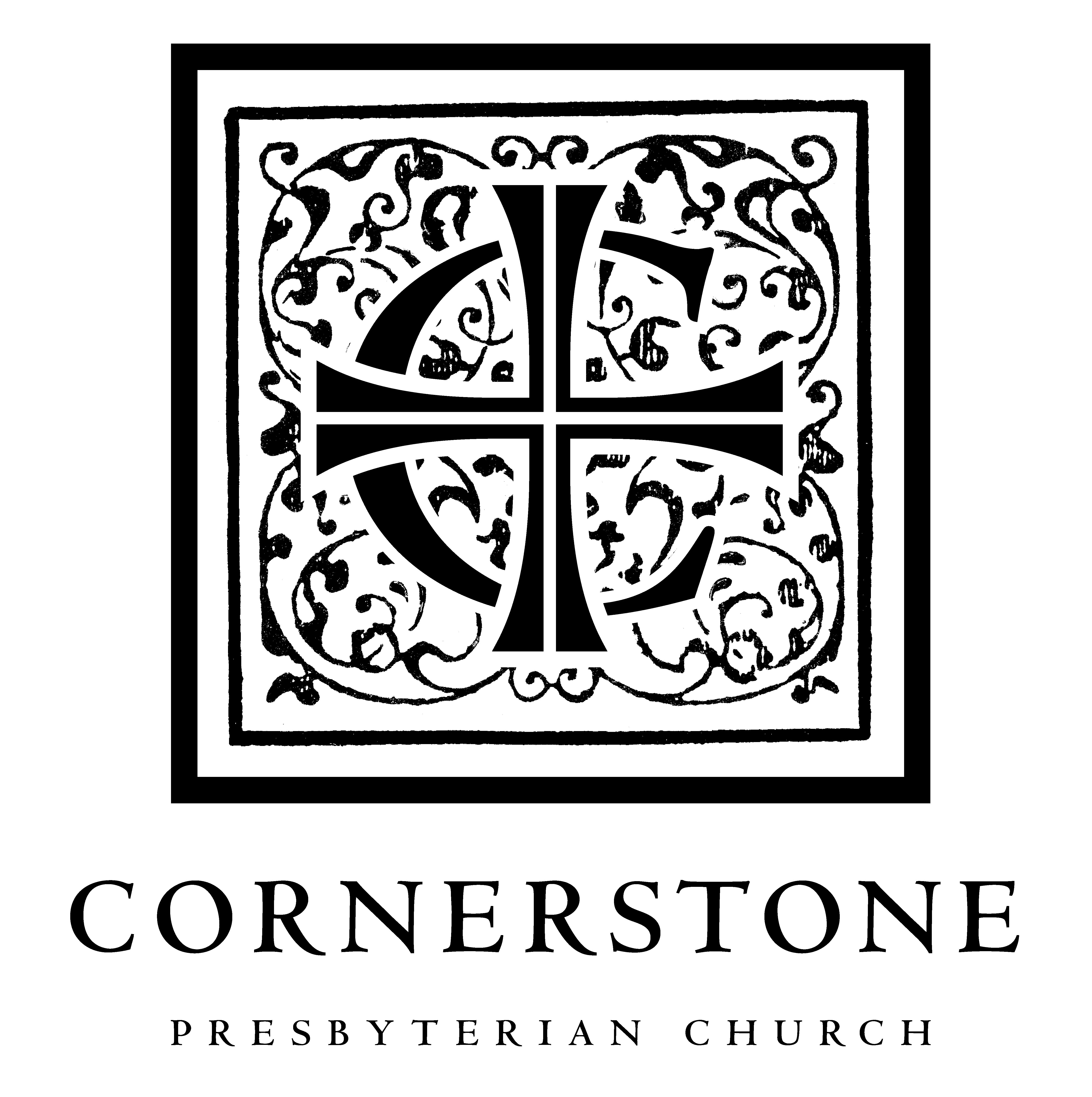 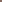 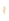 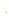 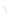 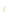 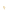 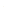 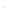 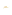 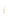 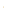 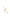 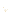 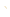 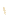 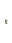 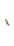 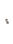 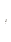 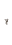 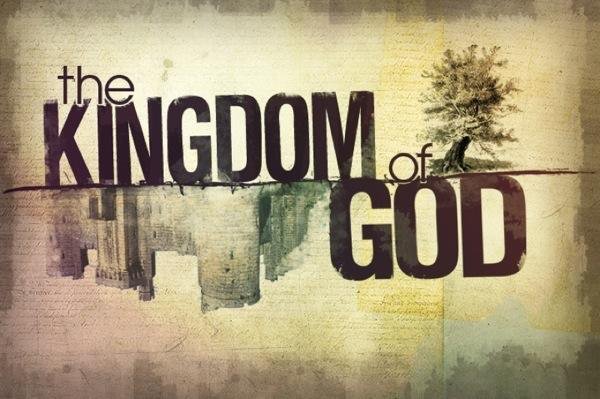 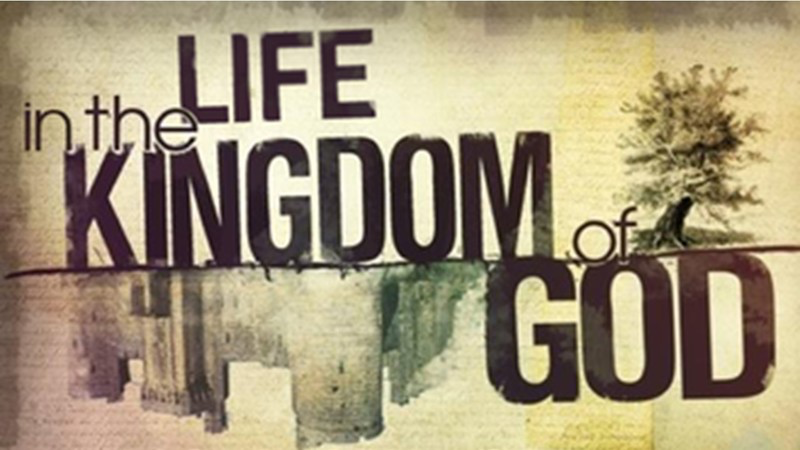 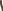 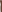 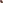 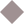 Service of Celebration and Gospel RenewalPentecost Sunday09 June 2019God Calls His People and Reveals HimselfGod calls His people to worship and come before Him. The Creator of all things reveals Himself through His Word and calls us into His presence.Prelude, Announcements & Preparation Introit—Come, O Creator Spirit Blest, Vs 1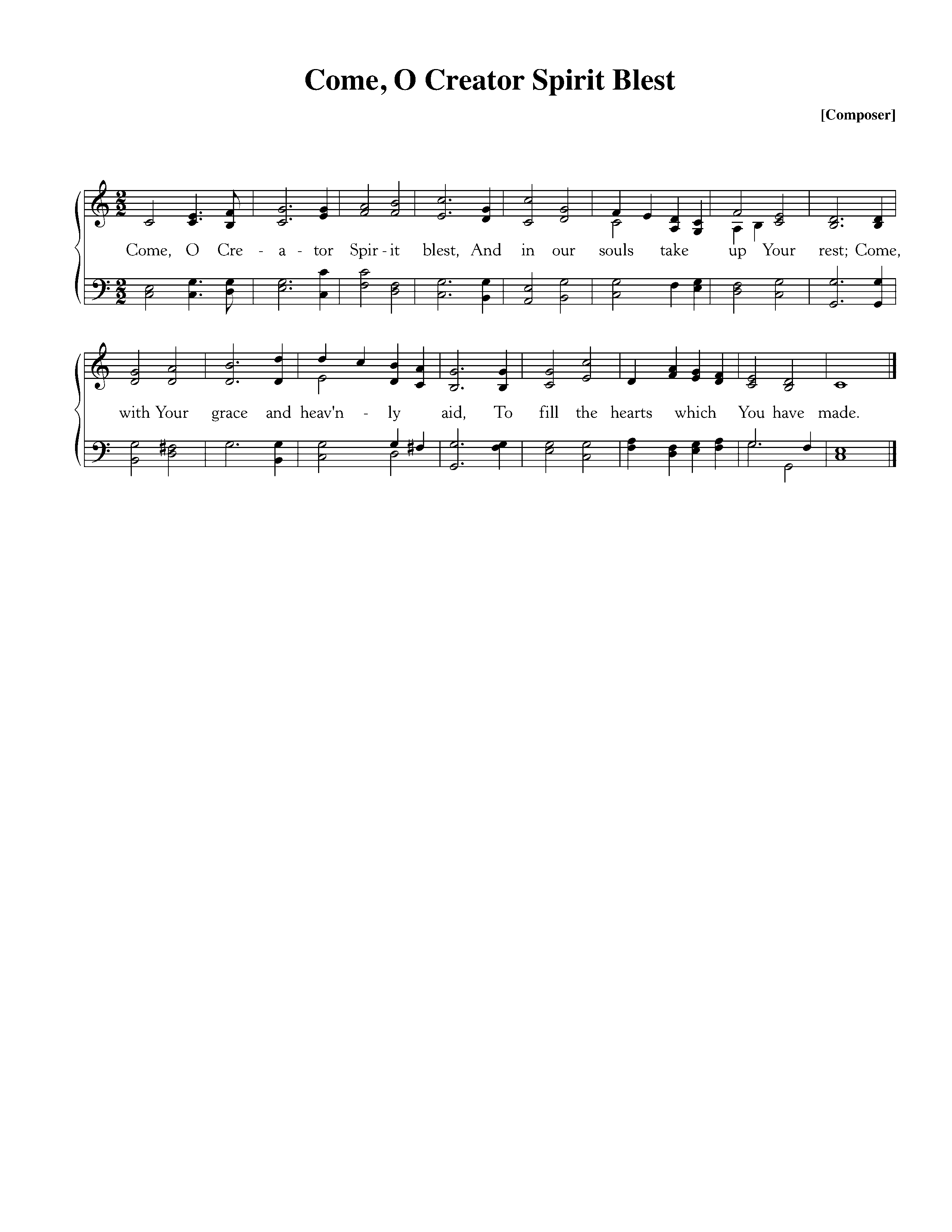 Text: Rhabanus Maurus, circa 800, Trans by Edward Caswall, 1849; Music: Truro, Psalmodia Evangelica, 1789.Call to Worship—from Psalm 104: 24, 27, 30-31, 33-34Pastor:	O Lord, how manifold are your works! In wisdom have You made them all; 				the earth is full of Your creatures.All:		These all look to You, to give them food in due season.Pastor:	When You send forth Your Spirit, they are created, and You renew the face of the ground.All:		May the glory of the Lord endure forever; may the Lord rejoice in His works.Pastor:	I will sing to the Lord as long as I live; I will sing praise to my God while I have being.All:		May my meditation be pleasing to him, for I rejoice in the Lord.Hymn of Praise—Come, Thou Almighty King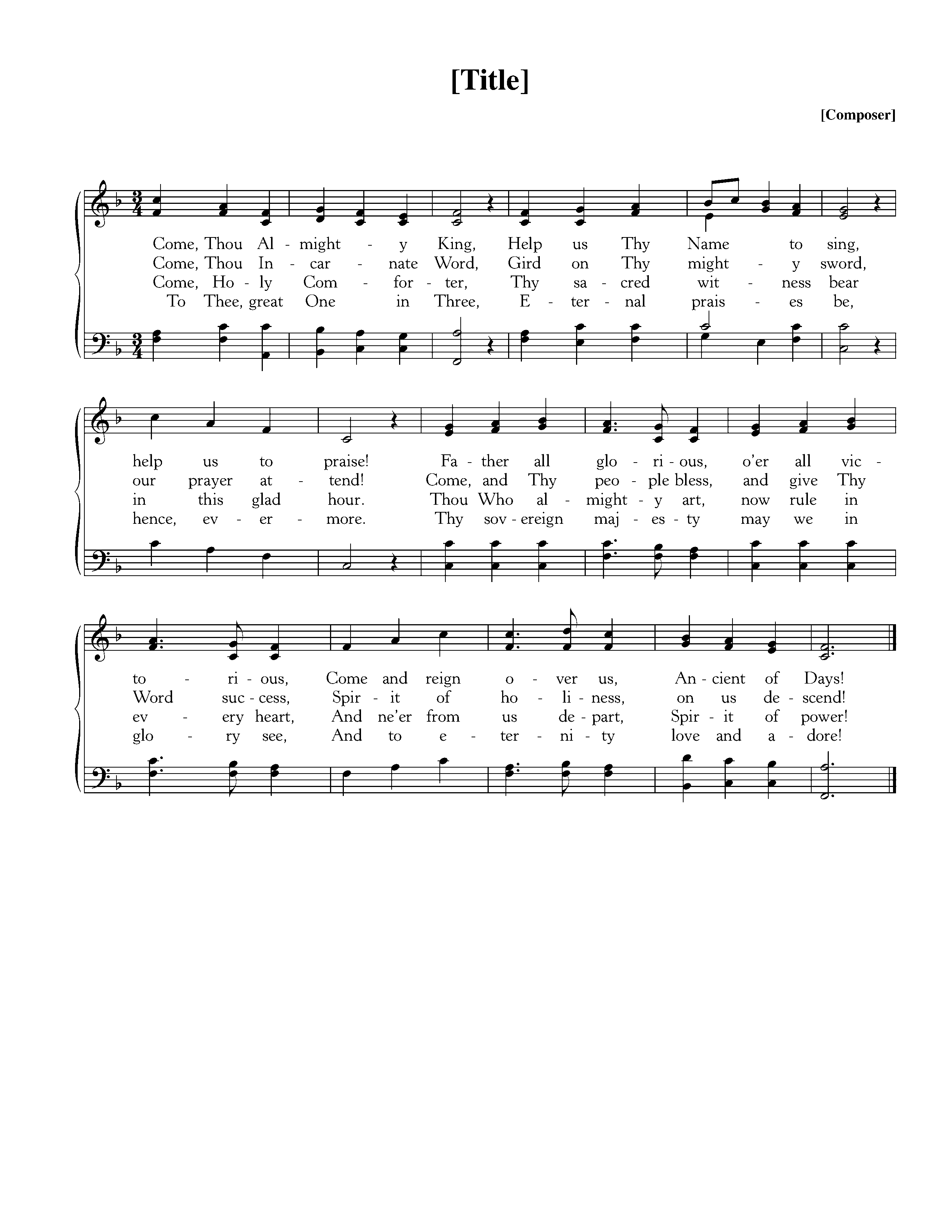 Text: Anonymous, 1757; Music: Trinity, Felice de Giardini, 1769.Hymn of Praise—Come Down, O Love Divine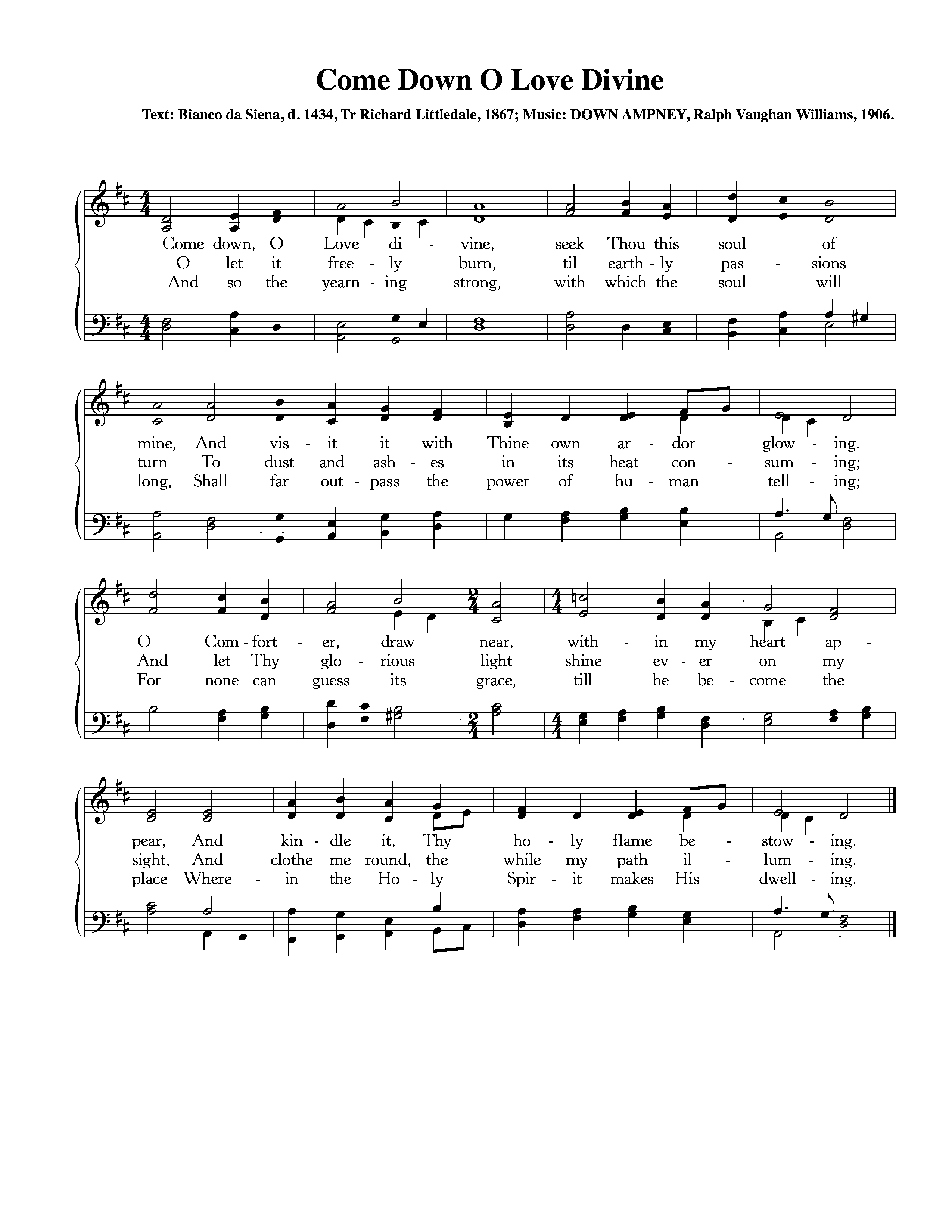 Text: Bianco da Siena, d. 1434, Tr Richard Littledale, 1867; Music: Down Ampney, Ralph Vaughan Williams, 1906.+++Latecomers Please Wait to be Seated+++New Testament Reading—Acts 2:1-4, 14-21The Birth of the Church and the Coming of the Kingdom on the Day of PentecostWhen the day of Pentecost arrived, they were all together in one place. 2 And suddenly there came from heaven a sound like a mighty rushing wind, and it filled the entire house where they were sitting. 3 And divided tongues as of fire appeared to them and rested on each one of them. 4 And they were all filled with the Holy Spirit and began to speak in other tongues as the Spirit gave them utterance.14 But Peter, standing with the eleven, lifted up his voice and addressed them: “Men of Judea and all who dwell in Jerusalem, let this be known to you, and give ear to my words. 15 For these people are not drunk, as you suppose, since it is only the third hour of the day. 16 But this is what was uttered through the prophet Joel:17 “‘And in the last days it shall be, God declares, that I will pour out my Spirit on all flesh, and your sons and your daughters shall prophesy, and your young men shall see visions, and your old men shall dream dreams; 18 even on my male servants and female servants in those days I will pour out my Spirit, and they shall prophesy. 19 And I will show wonders in the heavens above and signs on the earth below, blood, and fire, and vapor of smoke; 20 the sun shall be turned to darkness and the moon to blood, before the day of the Lord comes, the great and magnificent day. 21 And it shall come to pass that everyone who calls upon the name of the Lord shall be saved.’”Elder:  	This is the Word of the Lord.		All: 		Thanks be to God. God Calls His People to Confession, Repentance & ReconciliationThe People of God respond to His Word by confessing their sins, repenting of their sinful ways, and seeking God’s favor through the reconciling work of Jesus, the Son of God.Sung Preparation—Come, O Redeemer, Come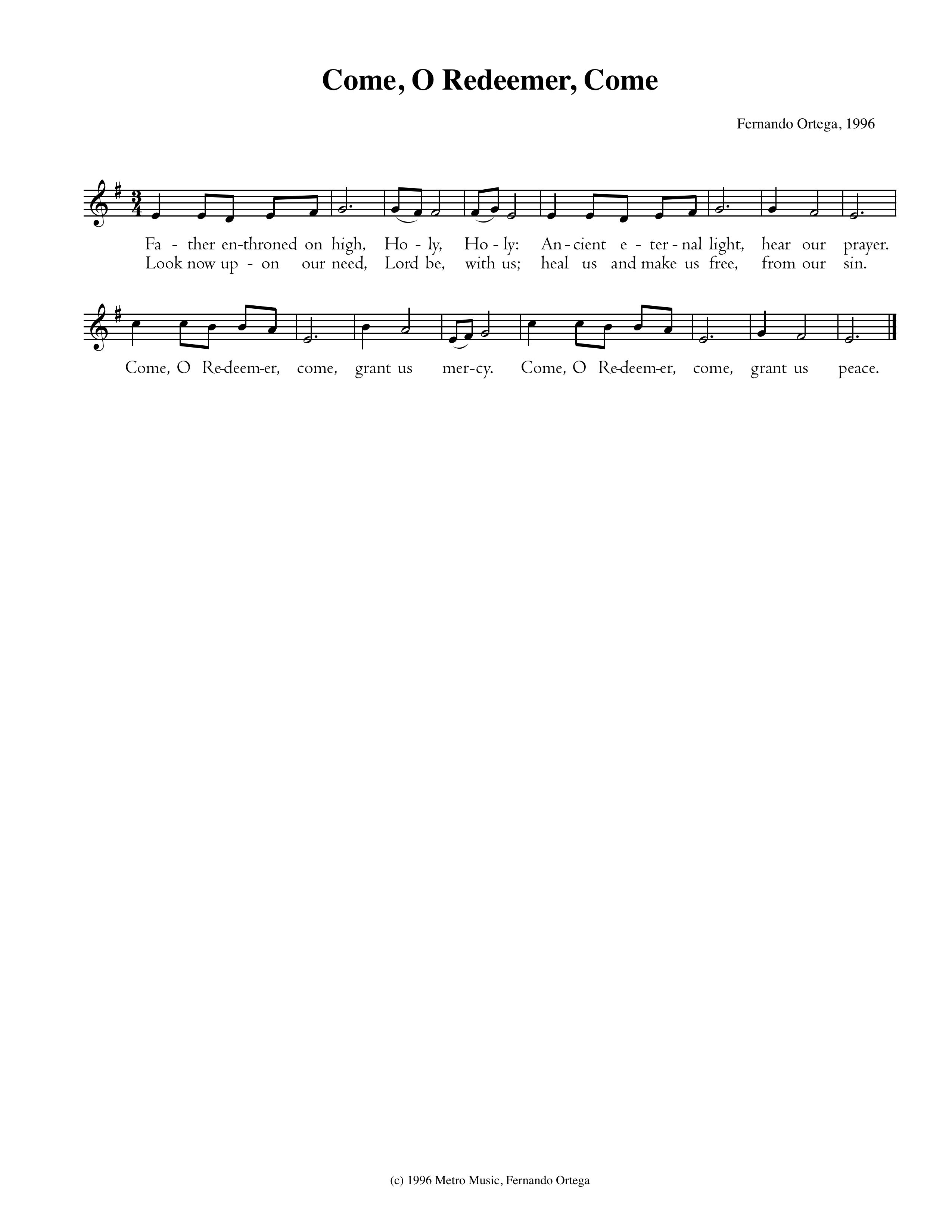 CCLI #11121087 ©1996 Metro One, Inc. Text and Music: Fernando Ortega, 1996.Corporate Confession of Sin—based on Ephesians 4:1-4, 14-16Pastor: 	Lord, we come confessing that you have made us to be one body, in one Spirit, called to one hope. But our pride and impatience have spawned only dissension and division. All: 		We have not been strong in the strength of your might and have not readied ourselves for the daily work of reconciliation.  Pastor: 	We have neglected the grace given to us by Christ’s gift and have failed to maintain the unity of the Spirit in the bond of peace. All: 		Forgive us for being tossed to and fro by selfish whims, for building our own kingdoms rather than living in submission to Christ’s Kingdom. Pastor: 	Help us to speak the truth in love, and walk in it. Rescue us and fill us with the Spirit, that Christ may be formed in us. Silent Prayers of ConfessionAssurance of Pardon—I Colossians 1:13-14He has delivered us from the domain of darkness and transferred us to the kingdom of his beloved Son, in whom we have redemption, the forgiveness of sins.+++Latecomers are Welcome to be Seated+++Hymn of Praise—Holy Spirit, Living Breath of God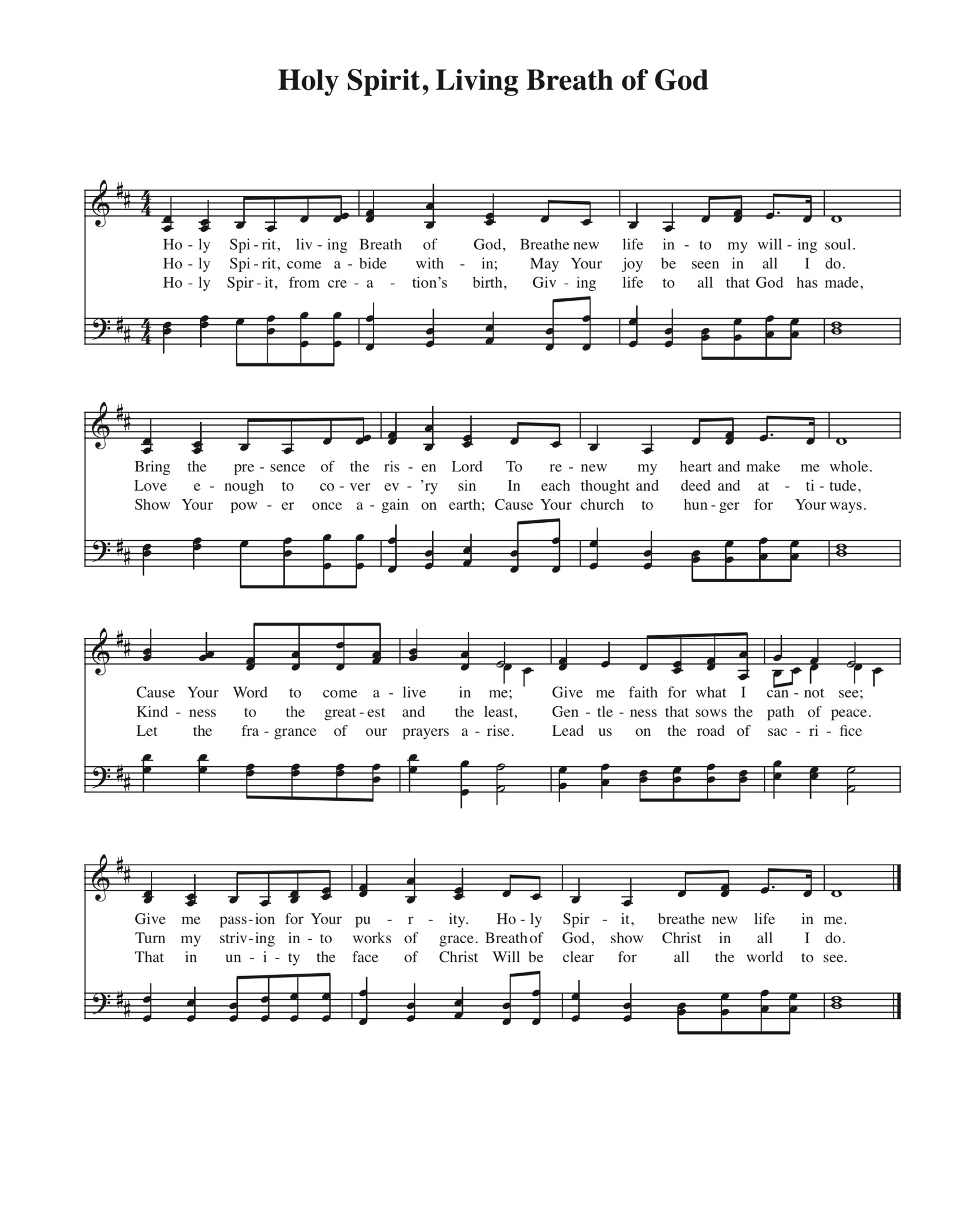 CCLI #11121087  © 2006 Thankyou Music Text ad Music: Keith Getty and Stuart Townend.Missions Report—Brent & Andrea RobertsGod Teaches Us Through His WordThe Reading of the Word—Matthew 5:1-3Seeing the crowds, he went up on the mountain, and when he sat down, his disciples came to him.2 And he opened his mouth and taught them, saying:3 “Blessed are the poor in spirit, for theirs is the kingdom of heaven.Leader:	The grass withers, the flower fades; All:		But the Word of our God will stand forever. Sermon—Blessed: Life in the Kingdom of God, Part 2Blessed are the Poor in Spirit												—Nate Shurden, PastorSung Response—O Praise the Father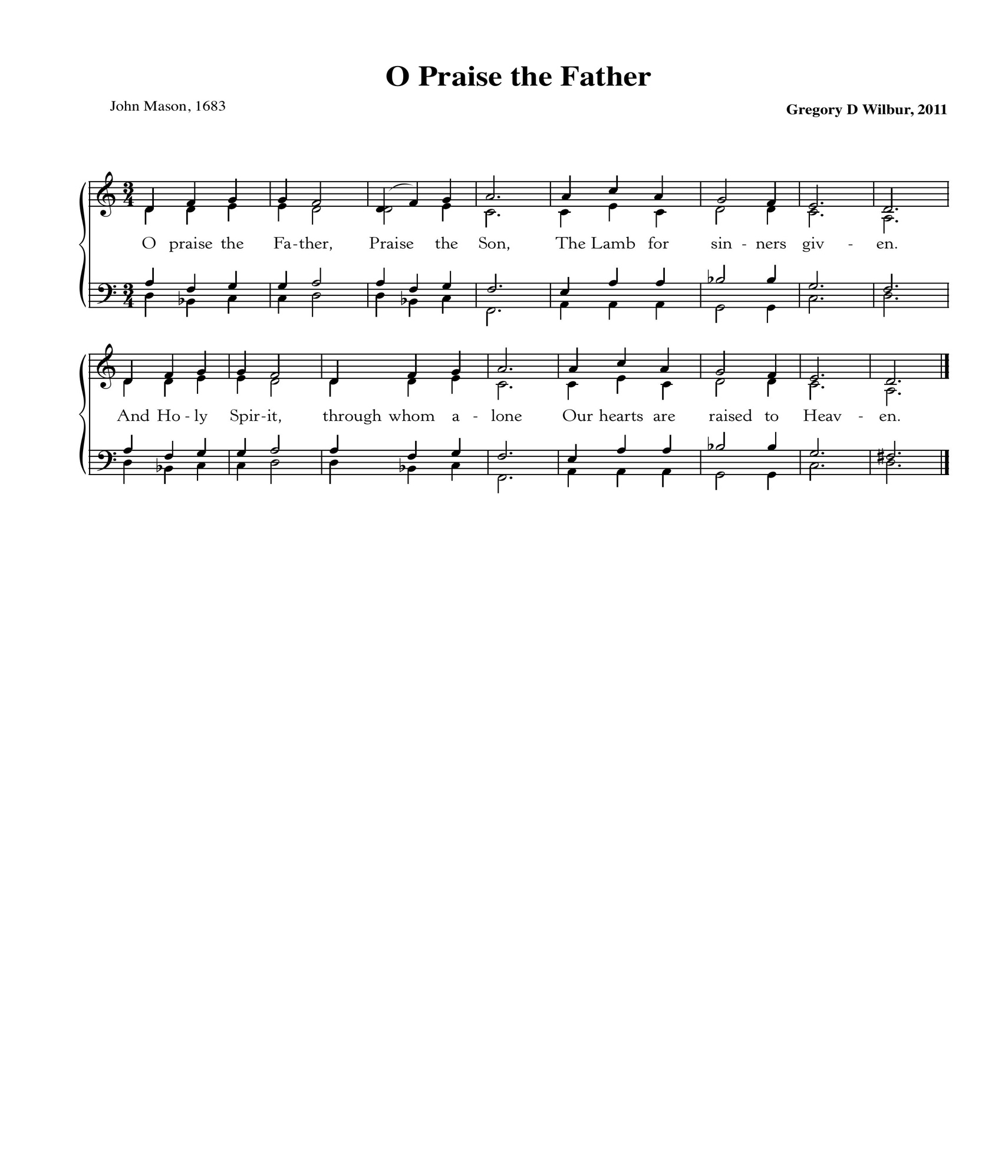 Text: John Mason, 1683; Music: Gregory Wilbur, 2011.Profession of Faith—The Apostles’ CreedWe believe in God, the Father Almighty, the Creator of heaven and earth,And in Jesus Christ, His only Son, our Lord, who was conceived of the Holy Spirit, born of the Virgin Mary, suffered under Pontius Pilate, was crucified, died, and was buried.He descended into hell.  On the third day He rose again from the dead.He ascended into Heaven and now sits at the right hand of God the Father Almighty,from whence He shall come to judge the living and the dead.We believe in the Holy Spirit, the holy catholic* church,The communion of saints, the forgiveness of sins,The resurrection of the body, and the life everlasting. Amen.*  “Catholic” refers to the universal church of God’s people throughout all time and from all placesSung Response—Holy God We Praise Your Name, Vs 4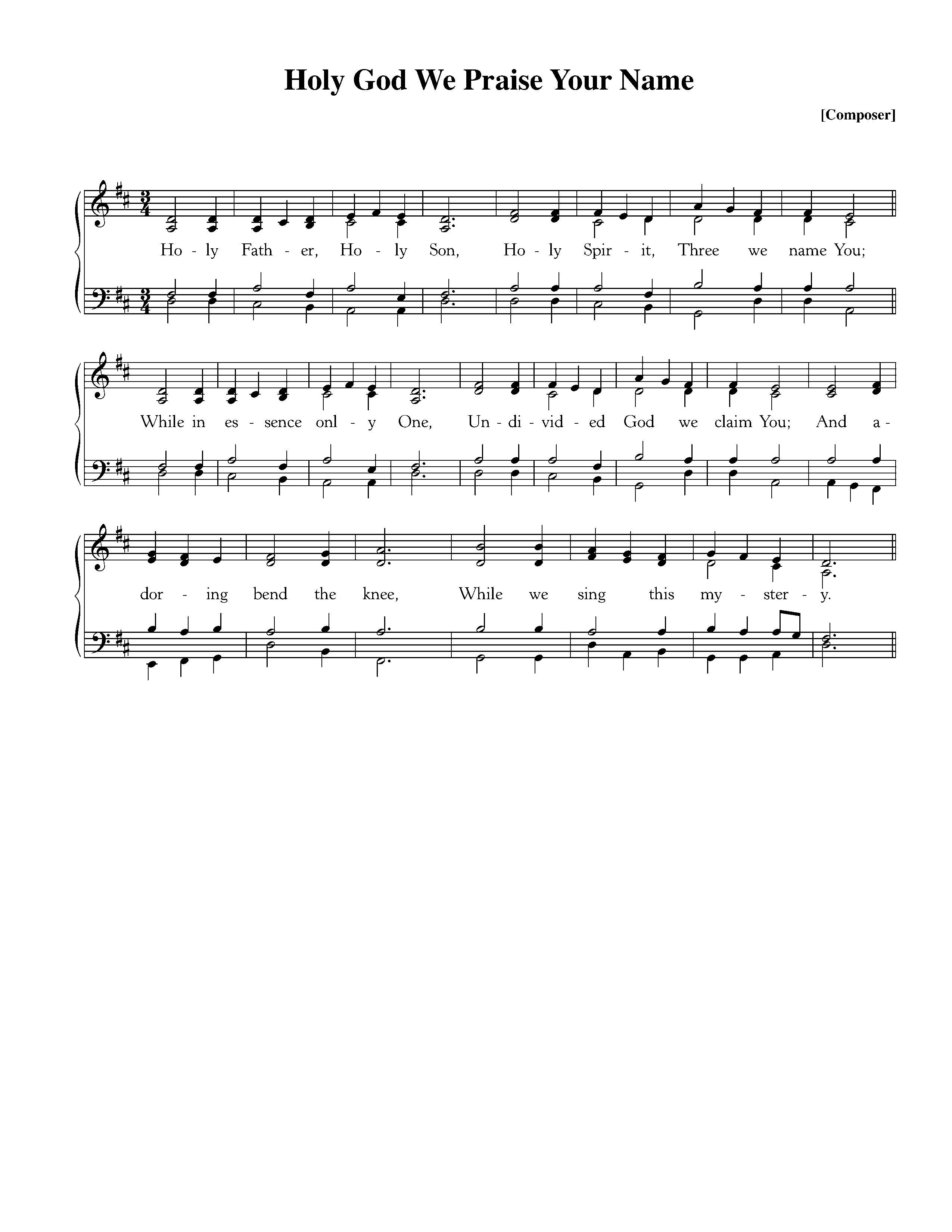 Text: Based on Te Deum, 4th c., Attr Ignace Franz, 1774; Music: Groser Gott, Katholisches Gesangbuch, 1774.Words of Institution and the Lord’s TableGuidelines for the Lord’s SupperThe Lord’s Supper is the family meal for Christians. We invite all baptized Christians who are members of a congregation that proclaims the gospel, and who are at peace with God and with their neighbor, and who seek strength to live more faithfully for Christ to join us.If you are not a Christian, or if you are not prepared to share in this meal, we encourage you to spend this time in prayer. You can find some sample prayers on the next page. We hope that this time is helpful to you as you consider your relationship with Jesus Christ and with His people, the church.At Cornerstone, we come forward to receive communion. You may take the bread at the first table and then proceed to either side for the wine/grape juice.Prayers for Those Not Taking the Lord’s SupperIf you are not able to partake in the Lord’s Supper today, please use this time to meditate on one of the following prayers.Prayer for Those Searching for Truth. Lord Jesus, you claim to be the way, the truth, and the life. Grant that I might be undaunted by the cost of following you as I consider the reasons for doing so. If what you claim is true, please guide me, teach me, and open me to the reality of who you are. Give me an understanding of you that is coherent, convincing, and that leads to the life you promise. Amen.Prayer of Belief.  Lord Jesus Christ, I admit that I am weaker and more sinful than I ever dared admit, but through you I am more loved and accepted than I ever dared hope. I thank you for paying my debt on the cross, taking what I deserved in order to offer me complete forgiveness. Knowing that you have been raised from the dead, I turn from my sins and receive you as my Savior and Lord. Amen.Prayer of Commitment. Lord Jesus, you have called us to follow you in baptism and in a life of committed discipleship through membership in your church. Grant that I may take the necessary steps to be one with your people, and live in the fullness of your Spirit. Amen.Psalm for June—Psalm 125: All You, With Heart Confiding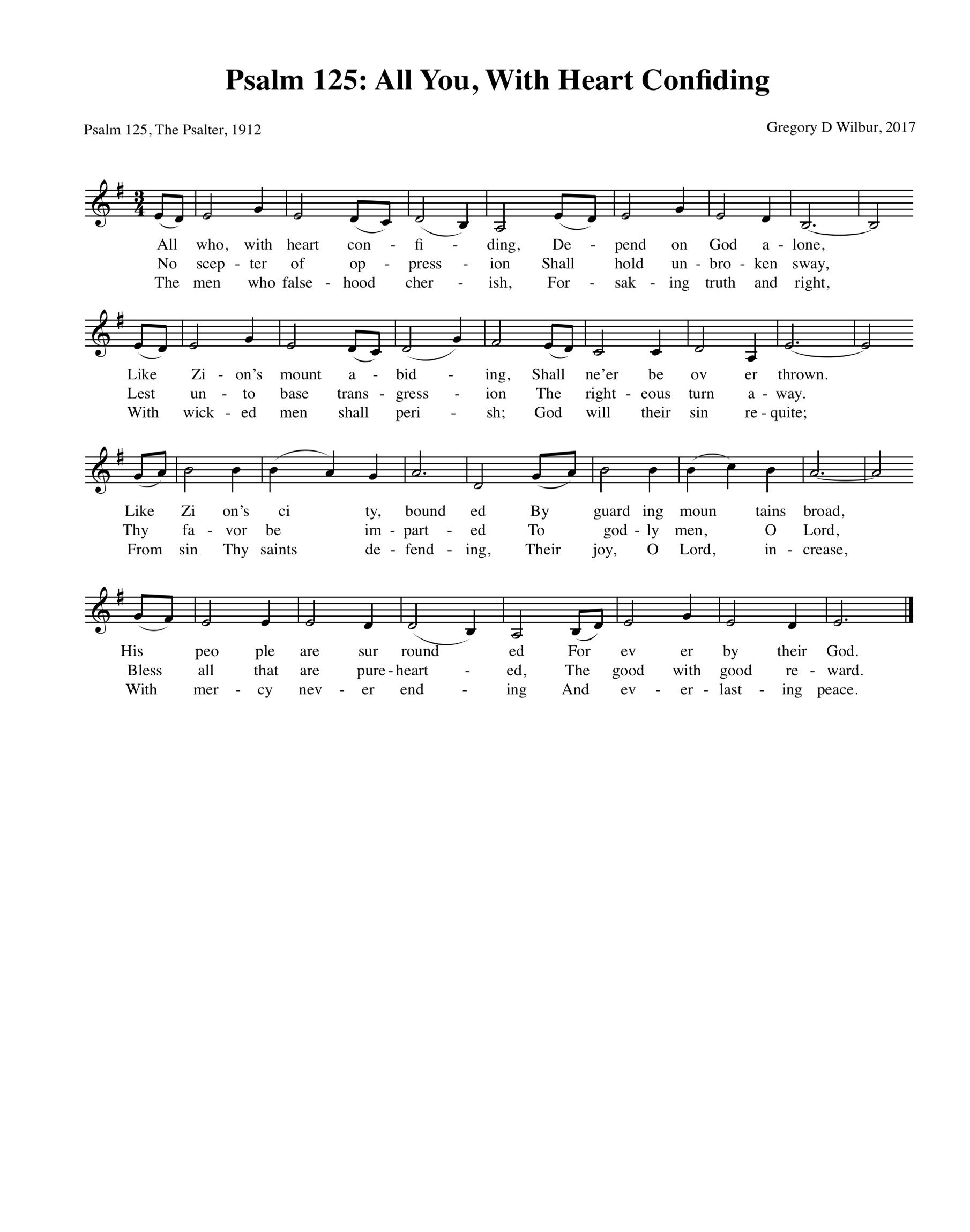 Text: Psalm 125, The Psalter, 1912; Music: Gregory D Wilbur, 2017Hymn of Communion—O God, the Holy Spirit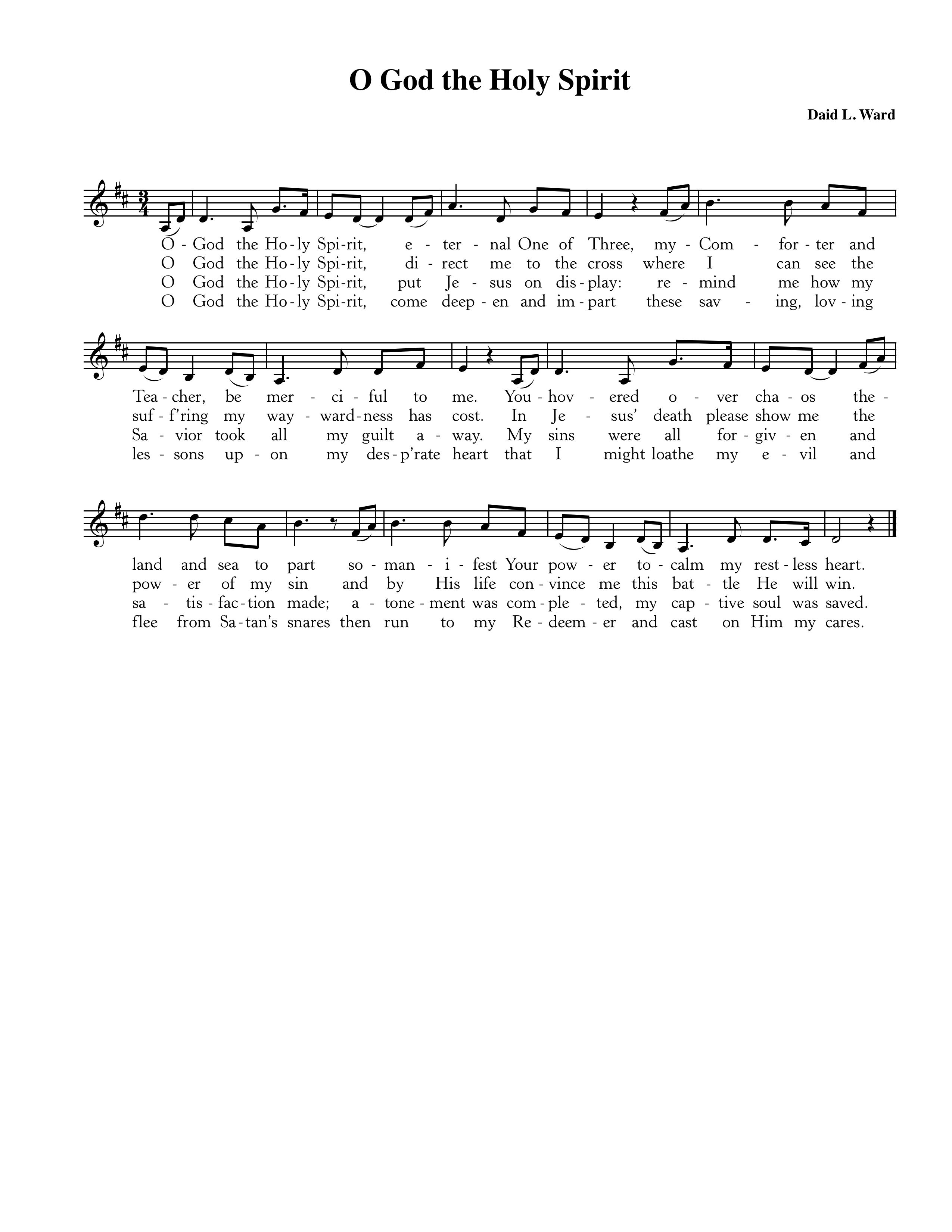 CCLI #11121087 ©2006 Hope Publishing Company; Text and Music: David L. Ward, 2006.God’s People Respond in Grateful PraisePrayer of Thanksgiving and IntercessionThe Lord’s PrayerOur Father, who art in heaven, Hallowed be thy Name. Thy kingdom come. Thy will be done, On earth as it is in heaven. Give us this day our daily bread.  And forgive us our debts, As we forgive our debtors. And lead us not into temptation, But deliver us from evil.  For Thine is the Kingdom, and the power, and the glory, forever. Amen.Hymn of Praise—Breathe on Me, Breath of God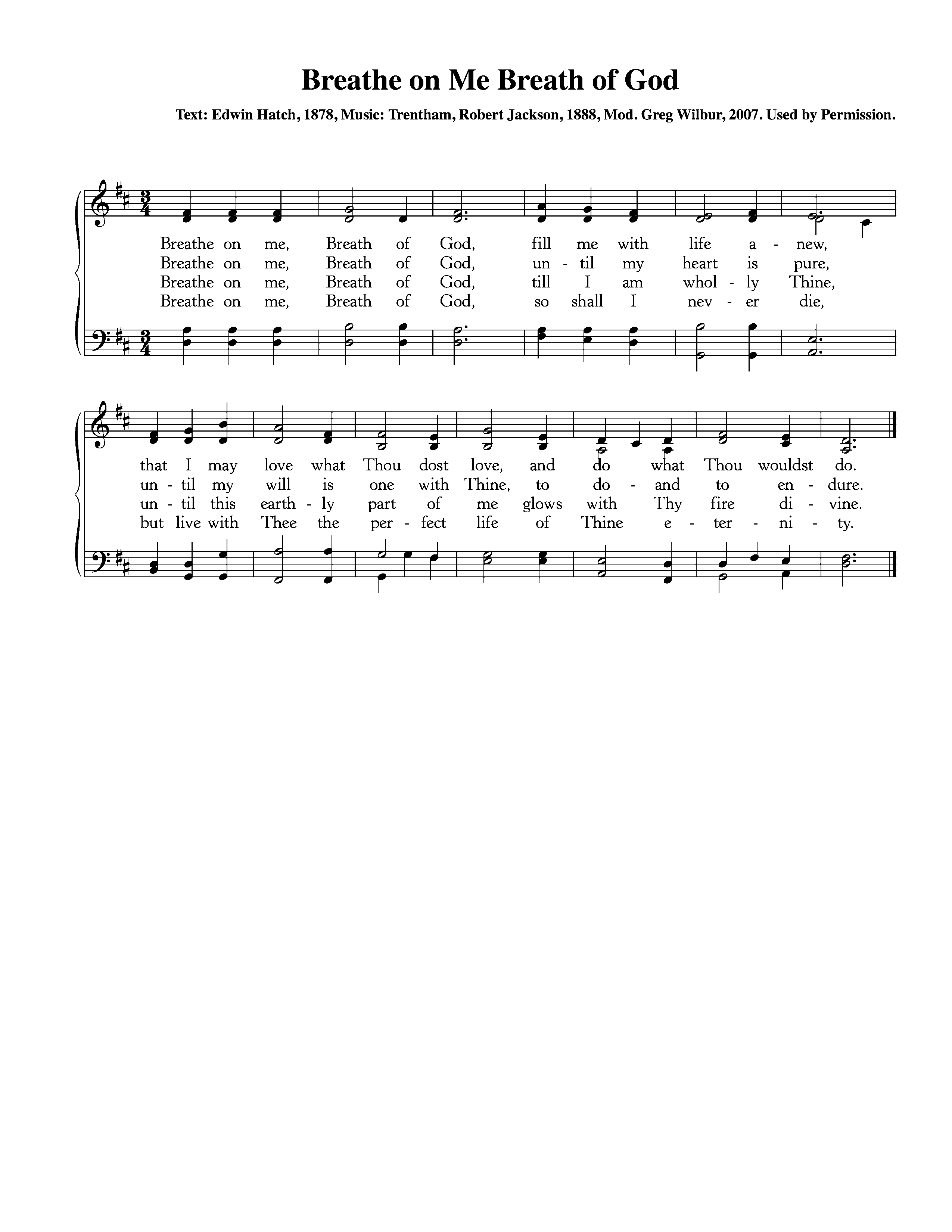 Text: Edwin Hatch, 1878, Music: Trentham, Robert Jackson, 1888, Mod. 2007. Used by Permission.God Sends His People Out to Be Light in the DarknessAfter calling His people into His presence, forgiving their sins, instructing them in His Word, and providing a foretaste of the marriage supper of the Lamb, God sends His people into the world to show His light in the darkness.Benediction—John 14:25-27a “These things I have spoken to you while I am still with you. But the Helper, the Holy Spirit, whom the Father will send in my name, he will teach you all things and bring to your remembrance all that I have said to you. Peace I leave with you; my peace I give to you.” Amen.Sung Response—There is a Redeemer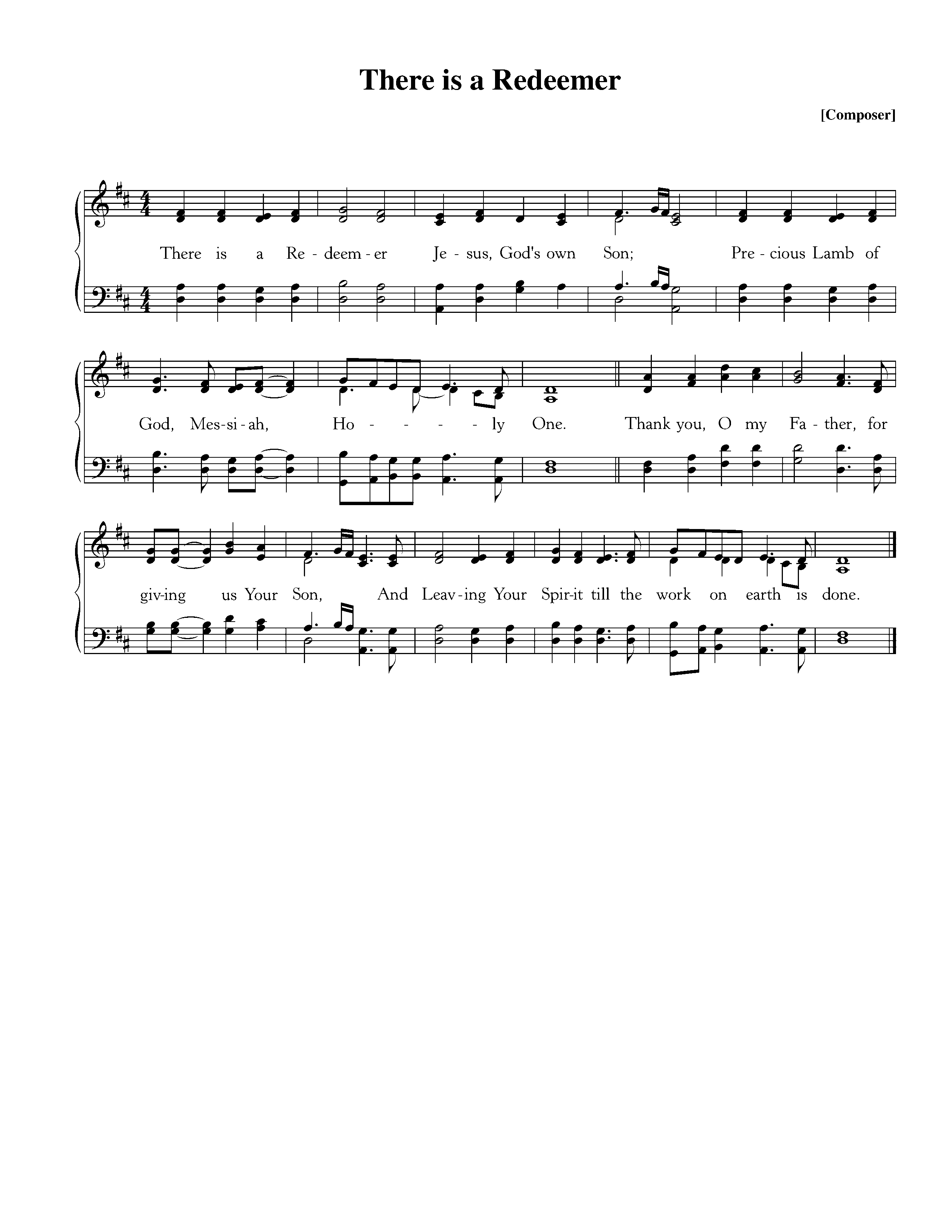 CCLI #11121087 ©1982 Birdwing Music. Text and Music: Melody Green-Sievright.Taking the Message HomeToday’s message, “Blessed are the Poor in Spirit” is taken from Matthew 5:1-3. Please take time to discuss the questions below with your family, friends, or Home Fellowship Group (HFG). Biblically speaking, what does it mean to be blessed? How is blessedness related to but different from happiness? What does it mean to be poor in spirit? How does the idea of blessed and poor in spirit fit together? Read Luke 18:9-14. How does this parable illustrate being poor in spirit as well as its opposite? What are the evidences of being poor in spirit? Reflecting on those evidences, are you poor in spirit? How does one become poor in spirit? What steps could you be take to grow toward the blessing of being poor in spirit? Cornerstone Presbyterian ChurchPresbyterian Church in AmericaPastor: Nate Shurden (618-4707 Office) or nate@cstonepres.orgAssistant Pastor: Tony Giles (430-8801) or tony@cstonepres.orgWorship and Chief Musician: Greg Wilbur (512-4156) or greg@cstonepres.orgOffice Administrator: Susan Bumpus (618-4707) or office@cstonepres.orgHome Fellowship Coordinator: Bob Wolk or HFG@cstonepres.orgWomen’s Ministry: Martha Brooks and Julie Kesler at women@cstonepres.orgMen’s Ministry: Ron Moffat or men@cstonepres.orgActing Youth Director: Taylor Thompson (717-371-0848) or youth@cstonepres.orgChildren’s Director: Meredith Suits (865-250-3579) or elementary@cstonepres.orgNursery Coordinator: Christy Shurden or nursery@cstonepres.orgPrayer Requests: prayer@cstonepres.orgRuling EldersRandy Allen (260-1884)				Chuck Emerson: Emeritus (943-8443)			Jim Payne (497-0613)Terry Cheney (579-7089) 				Joe Haworth (289-7543)						Jim Smith (347-4188)DeaconsMark Elliott (477-1041)				Kevin McClung (243-9228)				Larry Thompson (901-734-1520)Gene King (806-3726)*					Jim Robinson (587-0442)				Bob Vermilye (599-9577)Mike Payne (579-6453)					Todd Russell (319-4803)				David Steffens (557-5316)Marty Smith (767-2240)*On Sabbatical 		Leave of Absence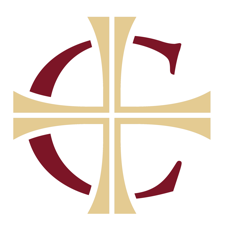 Post Office Box 407  Franklin, Tennessee  37065www.cornerstonepresfranklin.org  (615) 618-4707All Scripture quotations from the English Standard Version